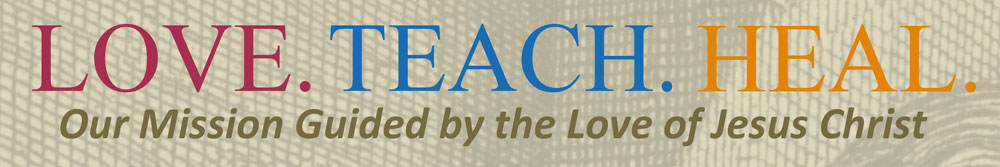 Love+Teach+Heal Leadership Academy
Exploring ways to know and serve God and God’s people, together
Name:Address (to send materials): 

E-mail: 


Home Phone: ________________________________________________________
Business Phone: _______________________________________________________

Cell Phone: __________________________________________________________


Parish of Membership: 

Parish Address: 






Priest/Pastor Name: 

Signature _________________________________________________            Date ________________Mail registration to: Episcopal Diocese of Pittsburgh 
Attn: LTH Leadership Academy 
The Rev. Canon Natalie Hall 325 Oliver Avenue, Suite 300
Pittsburgh, PA 15222You may also send this form electronically to: nhall@episcopalpgh.org					      *Please use a separate sheet of paper as neededWhy would you like to participate in the Love+Teach+Heal Leadership Academy?What benefit do you believe participation might be to you in your faith life and practice?How do you believe your participation may benefit your home parish?Describe topics of special interest to you that you would like to see discussed while participating in the Love+Teach+Heal Leadership Academy:Describe gifts, abilities, and characteristics that you bring to the group: Anything you feel that Love+Teach+Heal Leadership Academy leaders should know: 